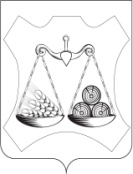 АДМИНИСТРАЦИЯ СЛОБОДСКОГО МУНИЦИПАЛЬНОГО РАЙОНАКИРОВСКОЙ ОБЛАСТИПОСТАНОВЛЕНИЕг. СлободскойНа   основании   решения   Слободской  районной   Думы   от 19.12.2019 № 46/479 «Об утверждении бюджета муниципального образования Слободской муниципальный район Кировской области на 2020 год и плановый период  2021 и 2022 годов»  Администрация  Слободского  района ПОСТАНОВЛЯЕТ:1.  Внести  в   постановление   администрации   Слободского    района   от 14.11.2019 № 1865 «Об утверждении муниципальной программы «Развитие физической культуры и спорта в Слободском районе» на 2020 – 2025 годы  (далее – муниципальная программа), следующие изменения:1.1. Утвердить Паспорт муниципальной программы в новой редакции согласно приложению №1. 1.2. Утвердить приложения к Программе № 3 - № 5 в новой редакции согласно приложению № 2, № 3, № 4.2. Контроль за исполнением постановления возложить на заместителя главы администрации района по профилактике правонарушений и 2социальным вопросам,  начальника  управления  социального развития  Зязина С.В.Приложение №1УТВЕРЖДЕНпостановлениемадминистрации  Слободского районаот 27.01.2020  № 73ПАСПОРТМуниципальной программы «Развитие физической культуры и спорта в Слободском районена 2020 - 2025 годы»Приложение №2УТВЕРЖДЕНЫпостановлениемадминистрации  Слободского района  от  27.01.2020  № 73Приложение № 3 к программеРасходы на реализацию муниципальной программы «Развитие физической культуры и спорта в Слободском районе» на 2020-2025 годы за счет средств местного бюджета_______________________Приложение №3УТВЕРЖДЕНОпостановлениемадминистрации  Слободского района   от  27.01.2020  № 73Приложение № 4 к программеРесурсное обеспечение реализации муниципальной программы «Развитие физической культуры и спорта в Слободском районе» на 2020-2025 годы за счет всех источников финансирования__________________Приложение № 4УТВЕРЖДЕНАпостановлениемадминистрации  Слободского районаот  27.01.2020  № 73Приложение № 5 к программеПлан реализации муниципальной программы«Развитие физической культуры и спорта в Слободском районе» на 2020-2025 годы (2020-2021) год_______________Разослано: в дело – 2, Царегородцеву – 1, ДЮСШ -1, ФУ -1, МКУ МЦБ – 1Всего – 6 экз.27.01.2020№73О внесении изменений в постановление администрации Слободского района от 14.11.2019 № 1865Глава Слободского районаВ.А. ХомяковОтветственный исполнитель муниципальной  программыУправление социального развития Слободского районаСоисполнители ПрограммыМуниципальное бюджетное  учреждение дополнительного образования  детско – юношеская спортивная школа Слободского района Цели муниципальной программыПовышение мотивации граждан к регулярным занятиям физической культуры и спортом и ведению здорового образа жизниЗадачи муниципальной программы1.Совершенствование системы физического воспитания различных категорий и групп населения в сельской местности и образовательных организациях; 2. Создание спортивной инфраструктуры для массового спорта, в том числе для лиц с ограниченными возможностями здоровья и инвалидов; 3.Поэтапное внедрение Всероссийского физкультурно-спортивного комплекса "Готов к труду и обороне" (ГТО); 4. Повышение конкурентоспособности спортсменов Слободского района на областном уровне.Целевые показатели эффективности реализации муниципальной программы1. Доля граждан систематически, занимающихся физической культурой и спортом в возрасте от 3-79 лет от общей численности населения.2. Удовлетворенность граждан условиями для занятий физ. культурой и спортом.3. Доля детей в возрасте от 7 до 18 лет, занимающихся по дополнительным общеобразовательным программам, формирующим гармонично развитую личность (УСР).4. Обеспечение спортивными сооружениями (ед.) на 10 тыс. человек населения.5.Результативность участия в областных и Всероссийских соревнованиях;6. Количество спортсменов, выполнивших или подтвердивших массовые спортивные разряды.7. Количество спортсменов, выполнивших или подтвердивших I спортивный разряд и выше;Этапы и сроки реализации муниципальной программыРеализация мероприятий настоящей Программы рассчитана на период с 2020 по 2025 годы включительноОбъемы ассигнований муниципальной программыОбъем ассигнований на реализацию Муниципальной программы составляет: 2020 – 2025 годы – 95 322,5 Районный бюджет:                областной бюджет:2020 год – 11427,1                    2020 год – 4787,32021 год – 10497,2                    2021 год -  7586,12022 год - 10468,9                     2022 год - 4787,32023 год - 10468,9                     2023 год - 4787,32024 год - 10468,9                     2024 год – 4787,32025 год - 10468,9                     2025 год - 4787,3Ожидаемые конечные результаты реализации муниципальной программы1. Доля граждан систематически, занимающихся физической культурой и спортом в возрасте от 3-79 лет от общей численности населения повысится до 55%.2. Удовлетворенность граждан условиями для занятий физ. культурой и спортом повысится до 56%.3. Обеспечение спортивными сооружениями на 10 тыс. человек населения- 31,5 единиц.4. Доля детей в возрасте от 7 до 18 лет, занимающихся по дополнительным общеобразовательным программам повысится до  - 22%.5. Результативность участия в областных и Всероссийских соревнованиях повысится до 40 призовых мест в год;6. Количество спортсменов, выполнивших или подтвердивших массовые спортивные разряды до 200 в год.7. Количество спортсменов, выполнивших или подтвердивших I спортивный разряд и выше до 10 в год;N п/пСтатусНаименование муниципальной программы, подпрограммы, отдельного мероприятияГлавный распорядитель бюджетных средствРасходы (прогноз, факт), тыс. рублейРасходы (прогноз, факт), тыс. рублейРасходы (прогноз, факт), тыс. рублейРасходы (прогноз, факт), тыс. рублейРасходы (прогноз, факт), тыс. рублейN п/пСтатусНаименование муниципальной программы, подпрограммы, отдельного мероприятияГлавный распорядитель бюджетных средствТекущий год2020очередной год2021Первый год планового периода2022Второй год планового периода2023Последующие годы реализации подпрограммы и мероприятийПоследующие годы реализации подпрограммы и мероприятийитогоN п/пСтатусНаименование муниципальной программы, подпрограммы, отдельного мероприятияГлавный распорядитель бюджетных средствТекущий год2020очередной год2021Первый год планового периода2022Второй год планового периода202320242025итого1.Муниципальная программа«Развитие физической культуры и спорта в Слободском районе» на 2020 – 2025 годы.ответственный исполнитель УСР16 214,4 18083,315256,215256,215256,215256,295 322,51.Муниципальная программа«Развитие физической культуры и спорта в Слободском районе» на 2020 – 2025 годы.соисполнитель МБУ ДО ДЮСШ Слободского района15269,515196,215196,215196,215196,215196,291250,5N п/пСтатусНаименование муниципальной программы, подпрограммы, отдельного мероприятияИсточники финансированияРасходы (прогноз, факт), тыс. рублейРасходы (прогноз, факт), тыс. рублейРасходы (прогноз, факт), тыс. рублейРасходы (прогноз, факт), тыс. рублейРасходы (прогноз, факт), тыс. рублейN п/пСтатусНаименование муниципальной программы, подпрограммы, отдельного мероприятияИсточники финансированияТекущий год2020очередной год2021Первый год планового периода2022Второй год планового периода2023Последующие годы реализации подпрограммы и мероприятийПоследующие годы реализации подпрограммы и мероприятийитогоN п/пСтатусНаименование муниципальной программы, подпрограммы, отдельного мероприятияИсточники финансированияТекущий год2020очередной год2021Первый год планового периода2022Второй год планового периода202320242025итого1.Муниципальная программа«Развитие физической культуры и спорта в Слободском районе» на 2020 – 2025 годы.всего16 214,4 18083,315256,215256,215256,215256,295 322,51.Муниципальная программа«Развитие физической культуры и спорта в Слободском районе» на 2020 – 2025 годы.федеральный бюджет-------1.Муниципальная программа«Развитие физической культуры и спорта в Слободском районе» на 2020 – 2025 годы.областной бюджет4787,37586,14787,34787,34787,34787,331522,61.Муниципальная программа«Развитие физической культуры и спорта в Слободском районе» на 2020 – 2025 годы.местный бюджет11427,1                    10497,210468,910468,910468,910468,963799,91.Муниципальная программа«Развитие физической культуры и спорта в Слободском районе» на 2020 – 2025 годы.иные внебюджетные источники-------N п/пНаименование муниципальной программы, подпрограммы, отдельного мероприятия, мероприятия, входящего в состав отдельного мероприятияОтветственный исполнитель (Ф.И.О., должность)СрокСрокИсточники финансированияФинансирование на очередной финансовый год, тыс. руб.Финансирование на очередной финансовый год, тыс. руб.Ожидаемый результат реализации мероприятия муниципальной программы (краткое описание) N п/пНаименование муниципальной программы, подпрограммы, отдельного мероприятия, мероприятия, входящего в состав отдельного мероприятияОтветственный исполнитель (Ф.И.О., должность)начало реализацииОконча-ние реализацииИсточники финансирования20202021Ожидаемый результат реализации мероприятия муниципальной программы (краткое описание) 1.Муниципальная программа «Развитие физической  культуры и спорта Слободского района»Царегородцев Д.В.01.01.202031.12.2025всего16 214,418083,3Повышение доли занимающихся в общей численности населения1.Муниципальная программа «Развитие физической  культуры и спорта Слободского района»Царегородцев Д.В.01.01.202031.12.2025по источникам:Областной бюджет4787,37586,1Повышение доли занимающихся в общей численности населения1.Муниципальная программа «Развитие физической  культуры и спорта Слободского района»Царегородцев Д.В.01.01.202031.12.2025Районный бюджет11427,110497,2Повышение доли занимающихся в общей численности населения1.1.Подпрограмма "Развитие детско-юношеского спорта в Слободском районе"Баранов С.В., директор МБУ ДО ДЮСШ Слободского района01.01.202031.12.2025всего15269,515196,2Повышение доли занимающихся в общей численности обучающихся1.1.Подпрограмма "Развитие детско-юношеского спорта в Слободском районе"Баранов С.В., директор МБУ ДО ДЮСШ Слободского района01.01.202031.12.2025по источникам:Областной бюджет4787,34787,3Повышение доли занимающихся в общей численности обучающихся1.1.Подпрограмма "Развитие детско-юношеского спорта в Слободском районе"Баранов С.В., директор МБУ ДО ДЮСШ Слободского района01.01.202031.12.2025Районный бюджет10482,210408,9Повышение доли занимающихся в общей численности обучающихся2.Мероприятия по поддержке проектов местных инициативЦарегородцев Д.В.Районный бюджет884,9-3.Федеральный проект "Спорт- норма жизни"Оснащение объектов спортивной инфраструктуры спортивно-технологическим оборудованиемЦарегородцев Д.В.всего-2827,13.Федеральный проект "Спорт- норма жизни"Оснащение объектов спортивной инфраструктуры спортивно-технологическим оборудованиемЦарегородцев Д.В.по источникам:Областной бюджет-2798,83.Федеральный проект "Спорт- норма жизни"Оснащение объектов спортивной инфраструктуры спортивно-технологическим оборудованиемЦарегородцев Д.В.Районный бюджет28,34.Отдельные мероприятия муниципальной программыЦарегородцев Д.В.01.01.202031.12.2025всего60,060,0Повышение доли занимающихся в общей численности населения4.Отдельные мероприятия муниципальной программыЦарегородцев Д.В.01.01.202031.12.2025Районный бюджет60,060,0Повышение доли занимающихся в общей численности населения4.1.Фестивали мероприятия по реализации выполнения норм ГТО, спартакиада учащихся Слободского районаБаранов С.В., директор МБУ ДО ДЮСШ Слободского районавсего35,035,04.1.Фестивали мероприятия по реализации выполнения норм ГТО, спартакиада учащихся Слободского районаБаранов С.В., директор МБУ ДО ДЮСШ Слободского районаРайонный бюджет35,035,04.2.Отдельные мероприятия муниципальной программыЦарегородцев Д.В.01.01.202031.12.2025всего25,025,04.2.Отдельные мероприятия муниципальной программыЦарегородцев Д.В.01.01.202031.12.2025Районный бюджет25,025,04.3.Участие в областных массовых спортивных мероприятияхЦарегородцевД.В.всего10,010,04.3.Участие в областных массовых спортивных мероприятияхЦарегородцевД.В.Районный бюджет10,010,04.4.Массовые районные физкультурно-спортивные мероприятияЦарегородцев Д.В.всего15,015,04.4.Массовые районные физкультурно-спортивные мероприятияЦарегородцев Д.В.Районный бюджет15,015,0ПОДГОТОВЛЕНОГлавный специалист отдела культуры, физкультуры, спорта и молодежных программД.В. ЦарегородцевСОГЛАСОВАНОЗаместитель главы администрациирайона по профилактике правонарушений и социальнымвопросам, начальник управления социального развитияС.В. ЗязинЗаместитель главы администрации района, начальник финансового управления И.Н. Зорина И.Н. ЗоринаУправляющий делами администрации района Л.С. Ушакова Л.С. УшаковаЗаместитель начальника управления делами, юрист Н.В. Чеглаков Н.В. Чеглаков